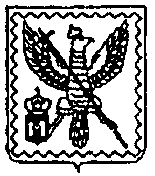 АДМИНИСТРАЦИЯ МУНИЦИПАЛЬНОГО ОБРАЗОВАНИЯ ГОРОДСКОГО ПОСЕЛЕНИЯ  ГОРОД МОСАЛЬСККАЛУЖСКОЙ ОБЛАСТИПОСТАНОВЛЕНИЕот 20.03.2024 года		    г. Мосальск				        №46   «Об утверждении Программы профилактики рисков причинения вреда (ущерба) охраняемым  законом ценностям при осуществлении муниципального земельного контроля на территории МО ГП «Город Мосальск» на 2024 год»На основании Федерального закона от 31.07.2020 года № 248-ФЗ «О государственном контроле (надзоре) и муниципальном контроле в Российской Федерации», Постановления Правительства РФ от 25 июня 2021 г. №990 «Об утверждении Правил разработки и утверждения контрольными (надзорными) органами программы профилактики рисков причинения вреда (ущерба) охраняемым законом ценностям», руководствуясь Уставом муниципального образования городского поселения "Город Мосальск" администрация муниципального образования городского поселения "Город Мосальск" ПОСТАНОВЛЯЕТ:1. Утвердить Программу профилактики рисков причинения вреда (ущерба)  охраняемым законом ценностям при осуществлении муниципального земельного контроля на территории МО ГП «Город Мосальск» на 2024 год» (далее – Программа), согласно приложению к настоящему постановлению.2. Контроль за исполнением настоящего постановления оставляю за собой.3. Настоящее постановление вступает в силу с момента принятия, но не ранее 01 января 2024 года.Глава администрации МО ГП  «Город Мосальск»		                       	                    М.Н.Шураев Программа профилактики рисков причинения вреда (ущерба) охраняемым законом ценностям в сфере муниципального земельного контроля на территории муниципального образования городского поселения «Город Мосальск» на 2024 годУведомление о проведении общественного обсуждения Администрация МО ГП «Город Мосальск» сообщает, что в соответствии с требованиями постановления Правительства РФ от 25.06.2021 № 990 «Об утверждении Правил разработки и утверждения контрольными (надзорными) органами программы профилактики рисков причинения вреда (ущерба) охраняемым законом ценностям» с 06 февраля по 06 марта 2024 года проводится общественное обсуждение следующих проектов программ профилактики рисков причинения вреда (ущерба) охраняемым законом ценностям по муниципальному контролю, а именно: - Программа профилактики рисков причинения вреда (ущерба) охраняемым законом ценностям в сфере муниципального земельного контроля на территории муниципального образования городского поселения «Город Мосальск» на 2024 год.В целях общественного обсуждения программа профилактики размещена на официальном сайте администрации МО ГП «Город Мосальск» в информационно-телекоммуникационной сети "Интернет" mosalskcity.ru в разделе Контрольно-надзорная деятельность.Предложения принимаются  с 06 февраля по 06 марта 2024 года.Способы подачи предложений по итогам рассмотрения:- почтовым отправлением: 249930, Калужская область, г. Мосальск, ул. Советская, д. 7;- нарочным: г. Мосальск, ул. Советская, д. 7; - письмом на адрес электронной почты: gorod52mos@yandex.ruПоданные в период общественного обсуждения предложения рассматриваются контрольным (надзорным) органом с 06 февраля по 06 марта 2024 года. Программа профилактики рисков причинения вреда (ущерба) охраняемым законом ценностям в сфере муниципального земельного контроля на территории МО ГП  «Город Мосальск» на 2024 год Раздел 1. Общие положения Программа профилактики рисков причинения вреда (ущерба) устанавливает порядок проведения профилактических мероприятий, направленных на предупреждение нарушений обязательных требований и (или) причинения вреда (ущерба) охраняемым законом ценностям, соблюдение которых оценивается при осуществлении муниципального земельного контроля на территории МО ГП «Город Мосальск»1. Анализ текущего состояния осуществления вида контроля,описание текущего уровня развития профилактическойдеятельности контрольного органа, характеристика проблем,на решение которых направлена программа профилактики рисковпричинения вредаНастоящая программа разработана в соответствии со статьей 44 Федерального закона от 31 июля 2021 г. № 248-ФЗ «О государственном контроле (надзоре) и муниципальном контроле в Российской Федерации», Постановлением Правительства Российской Федерации от 25 июня 2021 г. № 990 «Об утверждении Правил разработки и утверждения контрольными (надзорными) органами программы профилактики рисков причинения вреда (ущерба) охраняемым законом ценностям» и предусматривает комплекс мероприятий по профилактике рисков причинения вреда (ущерба) охраняемым законом ценностям при осуществлении муниципального контроля в сфере земельного контроля. Объектами при осуществлении вида муниципального контроля являются: все земли, находящиеся в границах городского поселения, за исключением случаев, предусмотренных федеральным законодательством.Контролируемыми лицами при осуществлении муниципального контроля являются органы государственной власти, органы местного самоуправления, юридические лица, индивидуальные предприниматели, граждане, связанные с объектами недвижимости, по которым возникают земельные правоотношения.Главной задачей администрации МО ГП «Город Мосальск» при осуществлении муниципального контроля является переориентация контрольной деятельности на объекты и усиление профилактической работы в отношении всех объектов контроля, обеспечивая приоритет проведения профилактики. В целях предупреждения нарушений контролируемыми лицами обязательных требований, требований, установленных муниципальными правовыми актами в сфере муниципального контроля, устранения причин, факторов и условий, способствующих указанным нарушениям, администрацией МО ГП «Город Мосальск» осуществлялись мероприятия по профилактике таких нарушений в соответствии с программой по профилактике нарушений в 2024 году.  Для устранения нарушений деятельность администрации МО ГП «Город Мосальск» в 2024 году будет сосредоточена на следующих направлениях:а) профилактические мероприятия;б) мероприятия по контролю без взаимодействия с контролируемыми лицами (информирование, объявление предостережения, профилактический визит, консультирование).2. Цели и задачи реализации программы профилактики рисковпричинения вреда 1. Целями реализации Программы являются:- предупреждение нарушений обязательных требований в сфере земельного контроля;- предотвращение угрозы причинения, либо причинения вреда вследствие нарушений обязательных требований;- устранение существующих и потенциальных условий, причин и факторов, способных привести к нарушению обязательных требований и угрозе причинения, либо причинения вреда;- формирование моделей социально ответственного, добросовестного, правового поведения контролируемых лиц;- повышение прозрачности системы контрольно-надзорной деятельности.2. Задачами реализации Программы являются:- оценка возможной угрозы причинения, либо причинения вреда (ущерба) в сфере земельных отношений, выработка и реализация профилактических мер, способствующих ее снижению;- выявление факторов угрозы причинения, либо причинения вреда (ущерба), причин и условий, способствующих нарушению обязательных требований, определение способов устранения или снижения угрозы;- создание условий для изменения ценностного отношения контролируемых лиц к поведению, формирования позитивной ответственности за свое поведение, поддержания мотивации к добросовестному поведению;- регулярная ревизия обязательных требований и принятие мер к обеспечению реального влияния на подконтрольную сферу комплекса обязательных требований, соблюдение которых составляет предмет муниципального контроля;- формирование единого понимания обязательных требований у всех участников контрольно-надзорной деятельности;- создание и внедрение мер системы позитивной профилактики; повышение уровня правовой грамотности контролируемых лиц, в том числе путем обеспечения доступности информации об обязательных требованиях и необходимых мерах по их исполнению;- снижение издержек контрольно-надзорной деятельности и административной нагрузки на контролируемых лиц. III. Перечень профилактических мероприятий, сроки (периодичность) их проведения1. В соответствии с Положением «О муниципальном земельном контроле на территории муниципального образования городского поселения «Город Мосальск», утвержденным Решением Городской Думы от 16.06.2023 года  №91, проводятся следующие профилактические мероприятия: а) информирование;б) объявление предостережения;в) консультирование;г) профилактический визит.2. Перечень профилактических мероприятий с указанием сроков (периодичности) их проведения, ответственных за их осуществление указаны в приложении к Программе.IV. Показатели результативности и эффективности Программы1. Для оценки результативности и эффективности Программы устанавливаются следующие показатели результативности и эффективности:а) доля нарушений, выявленных в ходе проведения контрольных (надзорных)  мероприятий, от общего числа контрольных (надзорных)  мероприятий, осуществленных в отношении контролируемых лиц –30 %.Показатель рассчитывается как процентное соотношение количества нарушений, выявленных в ходе проведения контрольных мероприятий, к общему количеству проведенных контрольных мероприятий.б) доля профилактических мероприятий в объеме контрольных мероприятий - 40 %.Показатель рассчитывается как отношение количества проведенных профилактических мероприятий к количеству проведенных контрольных мероприятий. Ожидается ежегодный рост указанного показателя. 2. Сведения о достижении показателей результативности и эффективности Программы включаются   администрацией в состав доклада о виде муниципального контроля в соответствии со статьей 30 Федерального закона «О государственном контроле (надзоре) и муниципальном контроле в Российской Федерации». Приложение к ПрограммеПеречень профилактических мероприятий, сроки (периодичность) их проведения№Вид мероприятияФорма мероприятияПодразделение и (или) должностные лица, ответственные за реализацию мероприятияСроки (периодичность) их проведения1.ИнформированиеПроведение публичных мероприятий (собраний, совещаний, семинаров) с контролируемыми лицами в целях их информированияВедущий специалист,  ведущий эксперт администрации МО ГП «Город Мосальск»По мере необходимости в течение года1.ИнформированиеПубликация на сайте руководств по соблюдению обязательных требований в сфере муниципального земельного контроля при направлении их в адрес местной администрации уполномоченным федеральным органом исполнительной власти Ведущий специалист,  ведущий эксперт администрации МО ГП «Город Мосальск»По мере поступления1.ИнформированиеРазмещение и поддержание в актуальном состоянии на официальном сайте в сети "Интернет" информации, перечень которой предусмотрен  Положением о виде контроля Ведущий специалист,  ведущий эксперт администрации МО ГП «Город Мосальск»По мере обновления2.Обобщение правоприменительной практикиОбобщение и анализ правоприменительной практики контрольно-надзорной деятельности в сфере земельного контроля с классификацией причин возникновения типовых нарушений обязательных требований и размещение утвержденного доклада о правоприменительной практике на официальном сайте администрации МО ГП «Город Мосальск» в срок, не превышающий 5 рабочих дней со дня утверждения доклада.Ведущий специалист,  ведущий эксперт администрации МО ГП «Город Мосальск»Ежегодно (не позднее 25 февраля года, следующего за годом обобщения правоприменительной практики)3.Объявление предостережения Объявление предостережений контролируемым лицам для целей принятия мер по обеспечению соблюдения обязательных требований Ведущий специалист,  ведущий эксперт администрации МО ГП «Город Мосальск»В течение года (при наличии оснований)4.КонсультированиеПроведение должностными лицами консультаций по вопросам осуществления земельного контроля.Консультирование осуществляется посредствам личного обращения, телефонной связи, электронной почты, видео-конференц-связи, при получении письменного запроса - в письменной форме в порядке, установленном Федеральным законом «О порядке рассмотрения обращения граждан Российской Федерации», а также в ходе проведения профилактического мероприятия, контрольного (надзорного) мероприятия.Ведущий специалист,  ведущий эксперт администрации МО ГП «Город Мосальск»В течение года (при наличии оснований)иежемесячно в соответствии с графиком, утверждаемым главой местной администрации5.Профилактический визитПроведение должностными лицами органа муниципального земельного контроля информирования контролируемых лиц об обязательных требованиях, предъявляемых к его деятельности либо к принадлежащим ему объектам муниципального контроля.Ведущий специалист,  ведущий эксперт администрации МО ГП «Город Мосальск»Профилактические визиты подлежат проведению в течение года (при наличии оснований).